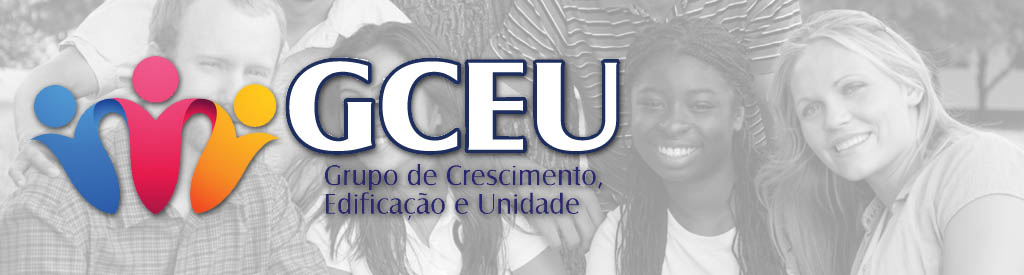 SEMENTE DE MOSTARDAQuebra Gelo: Você já realizou algo que achou que não seria capaz?Louvor:  Passagem Bíblica: Matheus 13:31-32Versículo para. Memorizar: Provérbios 4:1818 - Mas a vereda dos justos é como a luz da aurora, que vai brilhando mais e mais até ser dia perfeito.Desenvolvimento do Tema: Nos dias de Jesus a mostarda negra; era a mais conhecida. Suas sementes, depois de trituradas, serviam de temperos para os alimentos. A mostarda era uma planta que, em terra fértil, crescia rapidamente até três ou quatro metros de altura. Em seus ramos aninhavam-se as aves do céu.O grão de mostarda é a menor das sementes; Jesus queria que seus discípulos entendessem que mesmo uma semente tão pequena é capaz de produzir um grande resultado.A operação divina é o elemento que promove o crescimento do Reino de Deus.Jesus também usou três figuras de linguagem nesta parábola. A semente de Mostarda, O Campo e as aves.A semente de Mostarda representa “O Reino de Deus”.O campo somos nós.As aves que se aninham são as pessoas que buscam abrigo no Reino quando este se manifesta na terra.Como podemos ter a certeza de que o Reino de Deus está crescendo em nós? 1º. Quando percebemos que não somos mais os mesmos depois que ouvimos o Evangelho de Jesus Cristo.Somos cheios do desejo de agradar a Deus.Atos 2:37 - E, ouvindo eles isto, compungiram-se em seu coração, e perguntaram a Pedro e aos demais apóstolos: Que faremos, homens irmãos? 38 - E disse-lhes Pedro: Arrependei-vos, e cada um de vós seja batizado em nome de Jesus Cristo, para perdão dos pecados; e recebereis o dom do Espírito Santo;2º. Quando nos tornamos mais sensíveis ao agir de Deus.Somos cheios do desejo de Obedecer a Deus.Isaías 55:10 - Porque, assim como desce a chuva e a neve dos céus, e para lá não tornam, mas regam a terra, e a fazem produzir, e brotar, e dar semente ao semeador, e pão ao que come, 11 - Assim será a minha palavra, que sair da minha boca; ela não voltará para mim vazia, antes fará o que me apraz, e prosperará naquilo para que a enviei.3º. Quando nos tornamos lugar de abrigo para outras pessoas.Somos cheios do desejo de servir a Deus e ao nosso próximo.Lucas 10:33 - Mas um samaritano, que ia de viagem, chegou ao pé dele e, vendo-o, moveu-se de íntima compaixão; 34 - E, aproximando-se, atou-lhe as feridas, deitando-lhes azeite e vinho; e, pondo-o sobre a sua cavalgadura, levou-o para uma estalagem, e cuidou dele; 37c.....Disse, pois, Jesus: Vai, e faze da mesma maneira.CONCLUSÃO - Deixe que o Reino de Deus cresça e apareça em sua vida ao ponto das pessoas buscarem abrigo em você.ATENÇÃO: Festival de Sorvete na Sede em Suruí. Dia 23 de Janeiro a partir das 17hs. Solicito aos Líderes que animem seus Gceus para estarem lá. VAI SER UMA BENÇÃO!